Taller de Semana SantaDíaAntesAhora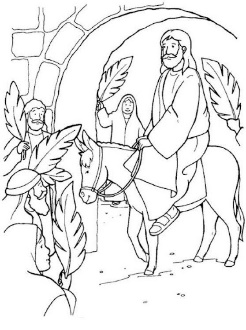 Domingo de ramos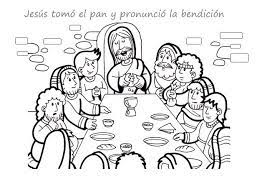 Jueves Santo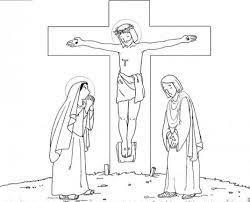 	  Viernes Santo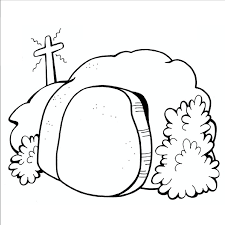     Sábado Santo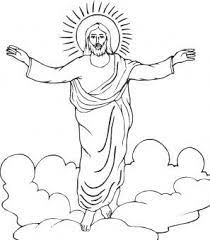 Domingo de resurrección